Доступ к информационным системамШкола 4-й год работает по проекту «I – школа». В наличии мобильный класс: ноутбуки с подключением к сети Интернет. Детям – инвалидам (5 учащимся) выдано компьютерное оборудование «I – школы», что дает им возможность не выходя  из дома получить доступное качественное дополнительное образование, пользоваться ресурсами сети Интернет и дистанционного образования.  В школьной библиотеке для всех категорий учащихся созданы все условия для доступа к информационным системам: учебные пособия, познавательные книги, художественная литература, периодическая печать. К сети Интернет подключены 5 компьютеров, все учащиеся школы могут воспользоваться глобальной сетью в познавательных и учебных целях.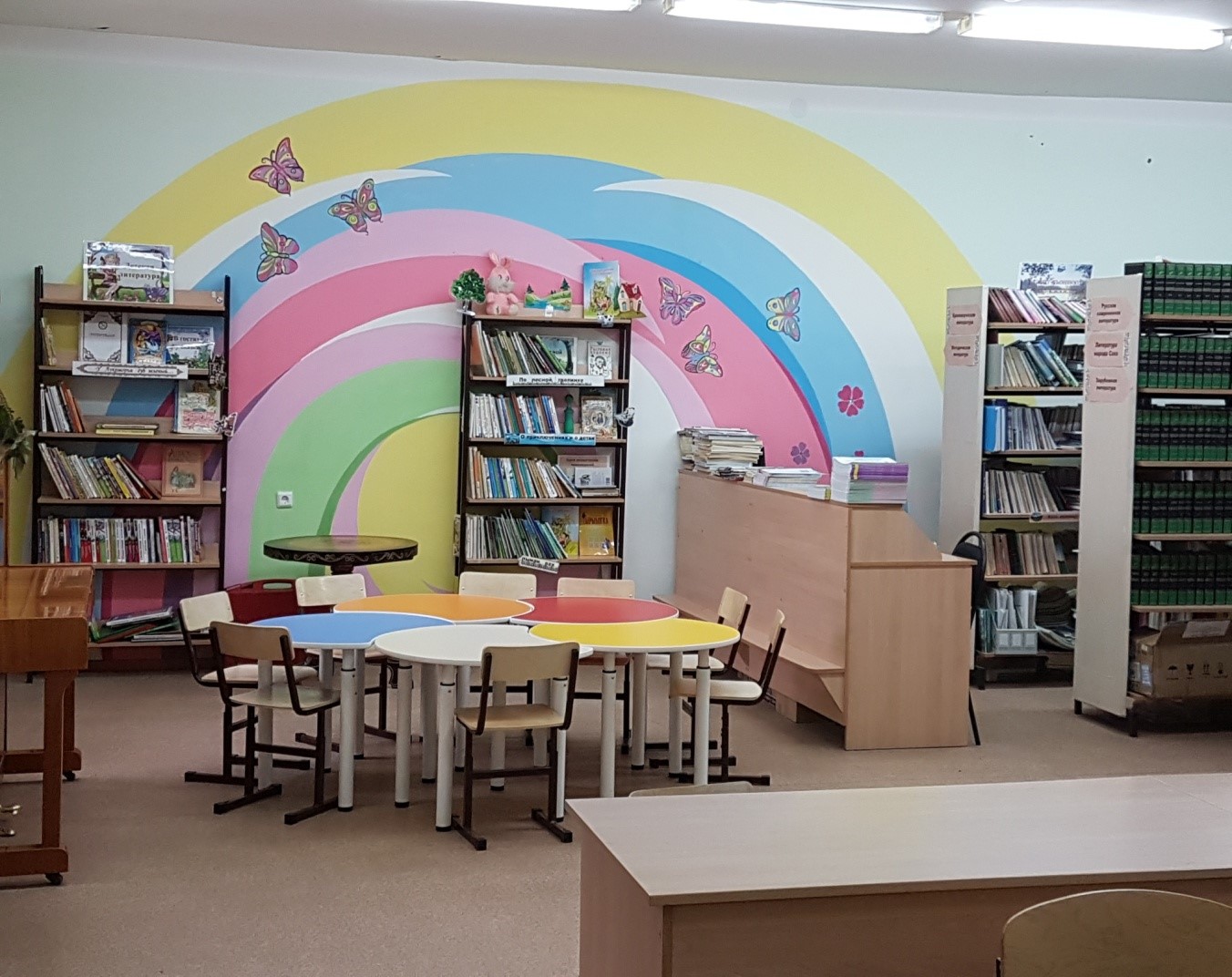 